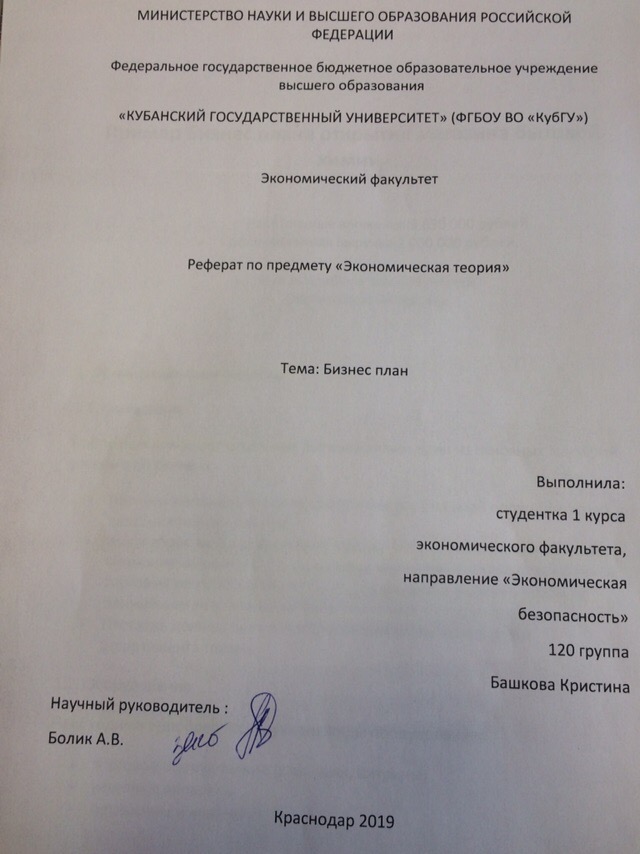 
Пример бизнес плана открытия магазина бытовой химии	Капитальные вложения:3 650 000 рублей,Среднемесячная выручка:2 000 000 рублей,Чистая прибыль:149 429 рублей,Окупаемость:24 месяца1. Организационные вопросы 1.1. ПомещениеВыбор помещения для магазина бытовой химии один из основных критерий успешности бизнесаМагазин необходимо располагать в месте с большой проходимостью, в густонаселенном массиве.При выборе места размещения торговой точки необходимо обратить внимание на наличие конкурентов, в частности крупные федеральные торговые сети. Оптимально будет, расположить магазин, чтобы на ближайшем расстояние не было серьезных конкурентов.Площадь должна быть достаточной для размещения всего ассортимента товара.1.2. ОборудованиеНеобходимо приобрести следующие виды оборудование:торговое оборудование (стеллажи, витрины)кассовые аппаратыоргтехника и мебельВыше перечисленное оборудование можно приобрести как новое, так и бывшее в употребление (рынок б/у торгового оборудования развит хорошо) Для проведения расчетов в бизнес-плане определим, что  затраты для обустройства магазина бытовой химии площадью 200 кв.м. составят 350 тыс. руб.1.3. ПерсоналМинимальный штат торговой точки должен состоять из следующих работников:Директор и товаровед работают на 5-ти дневной рабочей недели, с 8 часовым рабочим днем, а продавцы по сменно (в смене 2 человека) по 12 часов. (два через два)1.4. АссортиментПомимо данного бизнеса возможно вам будет интересно узнать как открыть магазин хозтоваров.Ассортимент магазина бытовой химии должен включать следующие группы товаров:Средства для мытья посудыЧистящие средстваСредства для стиркиМоющие средства (шампуни, мыло)Средства для бритьяСредства гигиеныВ ассортименте должно быть не менее 500 позиций товара.1.5. ПоставщикиТовар необходимо закупать только у проверенных поставщиков, являющихся официальными представителями производителями.При работе с поставщиками обязательно заключать договора, в которых необходимо прописывать основные моменты сделки: ассортимент, качество продукции, цена, сроки оплаты и поставки.	2. Сбытовая политика 2.1. РекламаДля увеличения продаж необходимо продумать рекламную и маркетинговую компаниюРекламная компания должны заключаться в привлечение новых покупателей и проводится на постоянной основе.Рекламировать магазин бытовой химии нужно в следующих источниках:РадиоТВ (региональные вставки)Реклама в сети интернет (на региональных информационных ресурсах)Помимо рекламных компаний, необходимо проводить маркетинговые компании, суть которых должна заключаться в увеличение продаж и повышения лояльности покупателей.Примером проведения маркетинговых компаний можно привести следующие:Ежемесячное проведение розыгрыша ценных подарков, среди покупателей сделавших покупку на сумму свыше 1000 руб.При приобретении товаров на сумму свыше 500 руб., покупатель в подарок получает какую-либо безделушку.Ведение дисконтных карт постоянным покупателям.2.2. Ключевые моменты ведения бизнеса и критерии успеха магазина.Конкуренция в сегменте розничной торговлей бытовой химией значительная, на рынке представлены как крупные федеральные торговые сети, региональные торговые сети, мелкие игроки. При этом в сегменте наблюдается рост присутствия крупных федеральных торговых сетей и как следствие дальнейшие ужесточение конкуренции.Ключевыми моментами, того чтобы Ваш магазин был конкурентоспособен и приносил прибыль является:Правильное месторасположение магазина, он должен располагаться в шаговой доступности, в месте с хорошим людским трафиком.Площадь магазина бытовой химии должен быть достаточно большой, чтобы разместить было можно разместить, весь ассортимент товара.Товар на полках должен быть размещен таким образом, чтобы способствовать увеличению продаж. Про то, как должен быть размещен товар в магазине вы можете узнать из статьи методы стимуляции спроса в супермаркетах.Товар, реализуемый в магазине, должен быть надлежавшего качества, для этого необходимо приобретать товар только у официальных дистрибьюторов.Продавцы, работающие в магазине должны хотеть и уметь продавать!!!! Продавцы должны давать грамотные консультацию, понимать, что нужно клиента, предлагать необходимый товар, а так же уметь продавать сопутствующий товар.При формировании ценовой политики необходимо ориентироваться на цены конкурентов (федеральные сети)3. Расчетная часть бизнес плана 3.1. Капитальные затраты на открытие магазины бытовой химии 3.2. ВыручкаВыручка магазина бытовой химии не зависит от сезона и является стабильной (в декабре и марте возможно небольшой рост выручки)Согласно проведенного анализа, выручка торговой точки расположенной в хорошо проходимом месте и площадью 250 кв.м. составляет порядка 2 млн. руб.3.3. Себестоимость По практике средняя наценка на бытовую химию составляет 40-60 %, Для расчетов взяли средневзвешенную наценку - 40 %3.5. Общие расходы3.6. Расчет прибыльности и рентабельности3.7. Расчет окупаемости4. Организационные моменты 4.1. Организационная формаВ качестве организационно-правовой формой для ведения бизнеса по розничной торговле бытовой химии оптимально подходит форма: Индивидуальный предприниматель4.2. Система налогообложенияСогласно Налогового кодекса Р.Ф. деятельность магазина бытовой химии подпадает под льготный режим налогообложения: ЕНВД.4.3. Ведение бухгалтерского учетаВедение бухгалтерского и налогового учета предприятиям, находящимся на ЕНВД занятие не сложное и не занимает много времени, в связи с этим держать в штате бухгалтера не целесообразно, оптимально будет передать ведения бухгалтерского учета в специализированные бухгалтерские фирмы.ДолжностьколичествоокладИтогоУправляющий125 00025 000Товаровед112 00012 000Ст. продавец220 00040 000Продавцы215 00030 000ИТОГО107 000Капитальные затратыЦЕНА руб.Торговое оборудование (стеллажи, витрины ,кассовые аппараты)350 000Создание товарного запаса3 000 000Ремонт помещения300 000Итого3 650 000Наименование продукцииВыручка за месяцреализация бытовой химии2 000 000,00Наименование затратДневной расходС/стоимость реализации бытовой химии1 428 571,43Зарплата107 000ЕСН30 000Аренда150 000Реклама50 000Проведение маркетинг. Акций50 000Коммунальные расходы10 000Бухгалтерия (аутсортинг)5 000прочие10 000Выручка2 000 000Себестоимость1 428 571Валовая прибыль571 429Расходы412 000Прибыль до налогообложения159 429Налог ЕНВД10 000Чистая прибыль149 429Рентабельность продаж7,47%Чистая прибыль, руб.149 429Капитальные вложения, руб.3 650 000Окупаемость, мес.24,43